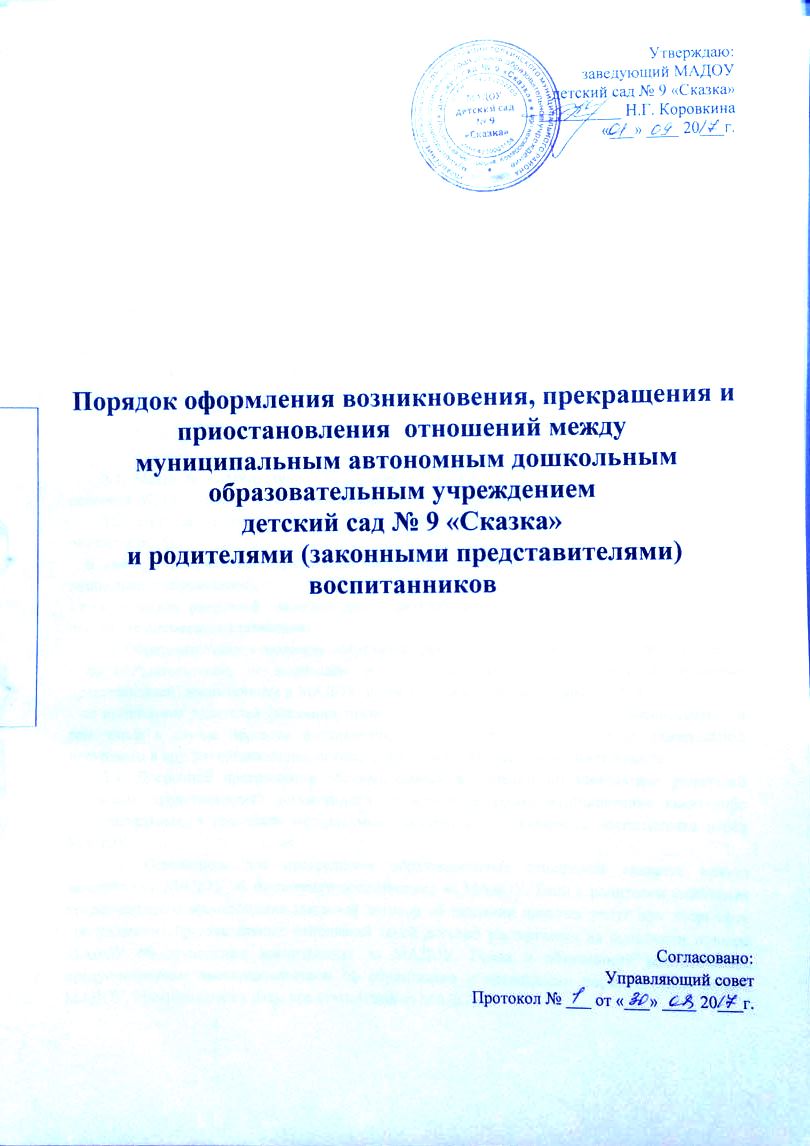 Общие положенияНастоящий Порядок оформления возникновения, прекращения и приостановления отношений (далее – Порядок)  между муниципальным автономным дошкольным образовательным учреждением детский сад №9 «Сказка» (далее – МАДОУ) и родителями (законными представителями) воспитанников разработан в соответствии с Федеральным законом от 29.12.2012г № 273-ФЗ «Об образовании в Российской Федерации».Порядок возникновения образовательных отношенийПри зачислении ребенка в МАДОУ между МАДОУ и родителем (законным представителем) заключается договор об образовании (далее – договор), подписание которого является обязательным для обеих сторон. Договор составляется в двух экземплярах, имеющих одинаковую юридическую силу.Основанием возникновения образовательных отношений является приказ о зачислении воспитанника в МАДОУ.Порядок прекращения образовательных отношений3.1. Место за воспитанником, посещающим МАДОУ, сохраняется на период освоения основной образовательной программы дошкольного образования.  3.2. Отчисление воспитанников из МАДОУ оформляется приказом заведующего и осуществляется:- в связи с получением образования (освоением основной образовательной программы дошкольного образования);- по инициативе  родителей (законных представителей) несовершеннолетнего воспитанника, на основании письменного заявления.3.3. Образовательные отношения могут быть прекращены досрочно в следующих случаях:- по обстоятельствам, не зависящим от воли воспитанника или родителей (законных представителей) воспитанника и МАДОУ, в том числе в случае ликвидации МАДОУ;- по инициативе родителей (законных представителей) несовершеннолетнего воспитанника, в том числе в случае перевода воспитанника для продолжения освоения образовательной программы в другую организацию, осуществляющую образовательную деятельность.3.4. Досрочное прекращение образовательных отношений по инициативе родителей (законных представителей) воспитанника не влечет за собой возникновение каких-либо дополнительных, в том числе материальных, обстоятельств указанного воспитанника перед МАДОУ.Основанием для прекращения образовательных отношений является приказ заведующего МАДОУ об отчислении воспитанника из МАДОУ. Если с родителем (законным представителем) воспитанника заключен договор об оказании платных услуг при досрочном прекращении образовательных отношений такой договор расторгается на основании приказа МАДОУ об отчислении воспитанника из МАДОУ. Права и обязанности воспитанника, предусмотренные законодательством об образовании и локальными нормативными актами МАДОУ, прекращаются с даты его отчисления из МАДОУ.Приостановление образовательных отношений4.1.  Приостановление отношений между МАДОУ и родителем (законным представителем) возникает на период отпуска родителя (законного представителя), на период санаторно-курортного лечения воспитанника и на период длительного отсутствия воспитанника.        4.2. Для приостановления отношений, родитель (законный представитель), оформляет заявление на имя руководителя МАДОУ с указанием причины и срока отсутствия ребенка